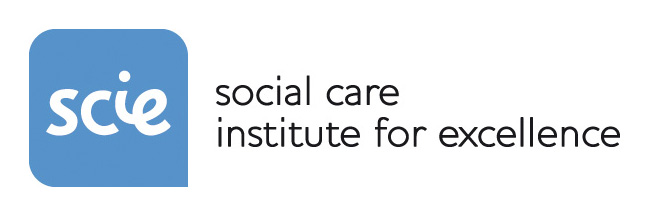 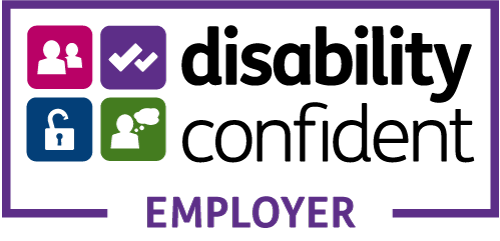 SCIE job application formPlease let us know if you have any access problems with applying using this form and we can discuss any alternative arrangements needed. Otherwise please complete all sections of this form – SCIE will not accept applications by CV without a prior agreement for this as an access requirement.Job you are applying for:Contact details NameAddressTelephone numberEmail addressQualificationsPlease list all your qualifications from secondary school, college, and university and any professional training Membership of professional body/organisation Employment historyPlease include details of all paid employment and any details of voluntary roles that you think would be relevant to your application.Current or most recent employerEmployer’s nameAddressDate startedDate left (if applicable)Your job titleBrief description of your roleReason for leavingPrevious employment Information for disabled candidates	SCIE is a Disability Confident Employer and offers a guaranteed interview to candidates who meet the essential criteria and identify themselves as a disabled person. Please tick yes here if you are a disabled person and want to use the guarantee:Yes        NoSCIE will make any reasonable adjustments requested during the interview process. We will check this with candidates when they are invited for interview.Statement to support your application Please use this statement to show how you meet the criteria set out in the person specification with reference to your work history and other experience.Supporting statement (continued)References Please give the name and contact details of two referees to support your application. We will not contact them without asking you first.When you have finished and sent your application form please complete SCIE's diversity monitoring for job applicants. Please note this form is not mandatory.